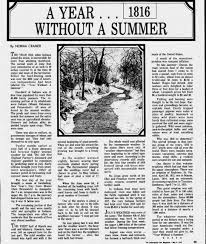 In 1814 a volcano erupted on the continent of Asia, with another erupting on the same continent the following year, in 1815.The ash from the two volcanic eruptions formed a red fog that prevented the sun from shining. The weather was so unusual; 1816 was remembered as, “a year without a summer,” because the lack of sun created cold weather around the world. Martin Van Buren was living in Albany, New York, with his family during that very cold year. We don't know how they felt about the weather, but the Van Buren children probably did not swim much that summer. The weather records for New York show it snowed in June and in July the ground was still frozen!It took another two years for weather around the world to return to normal!